Фототаблица осмотра конструкций расположенныхпо адресу: ул. Иосифа Каролинского, 14 от 01.02.2023.Съёмка проводилась в 11 часов 00 минут телефоном Xiaomi 11TФото 12 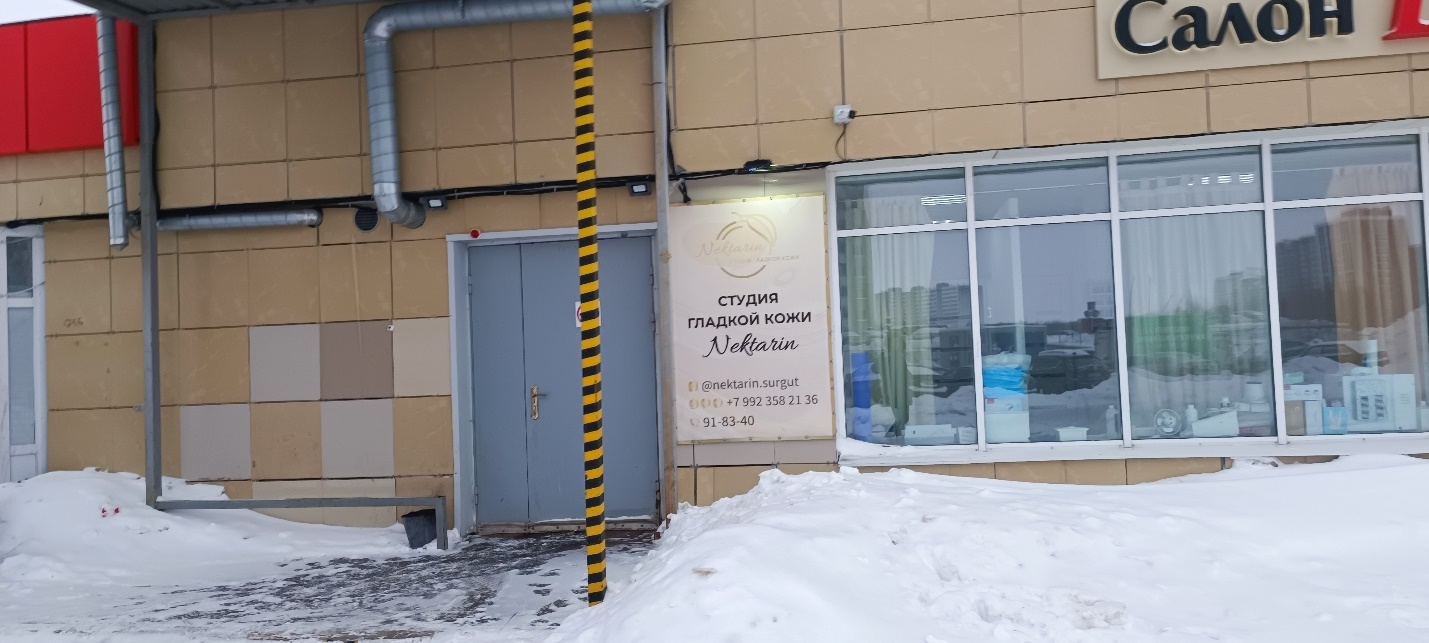 Фото 13 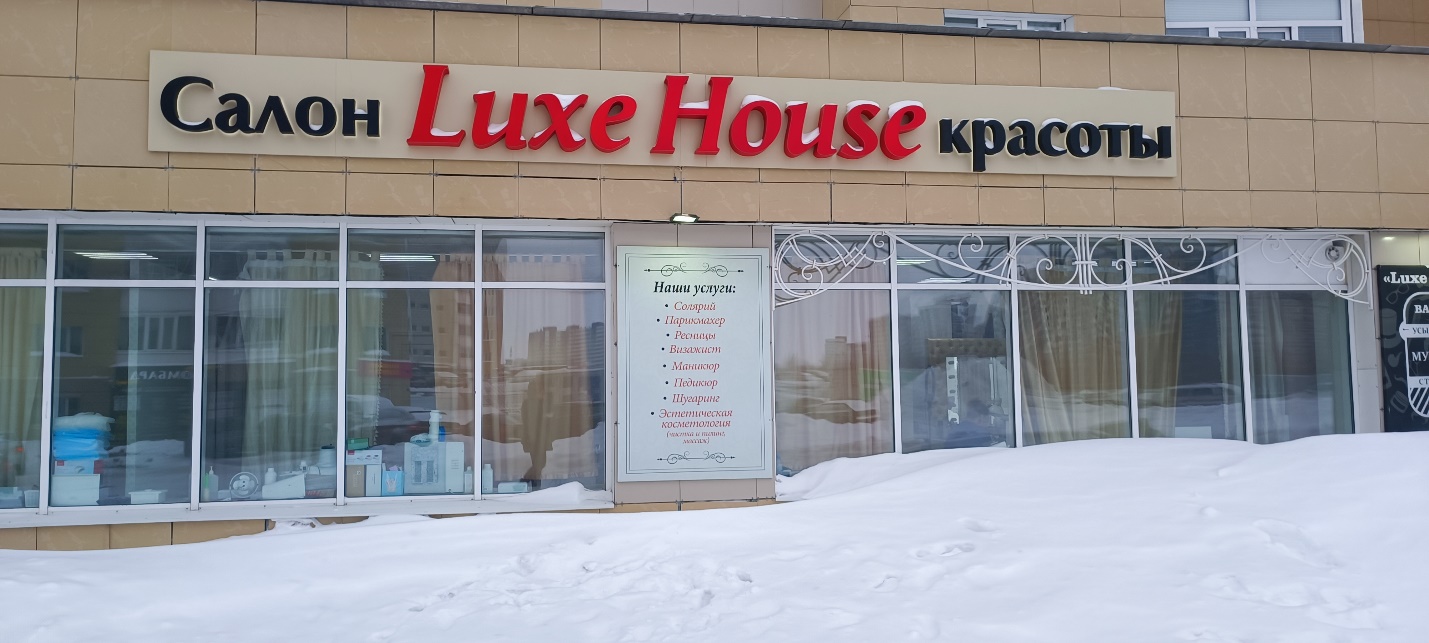 Фото 14 Фото 15 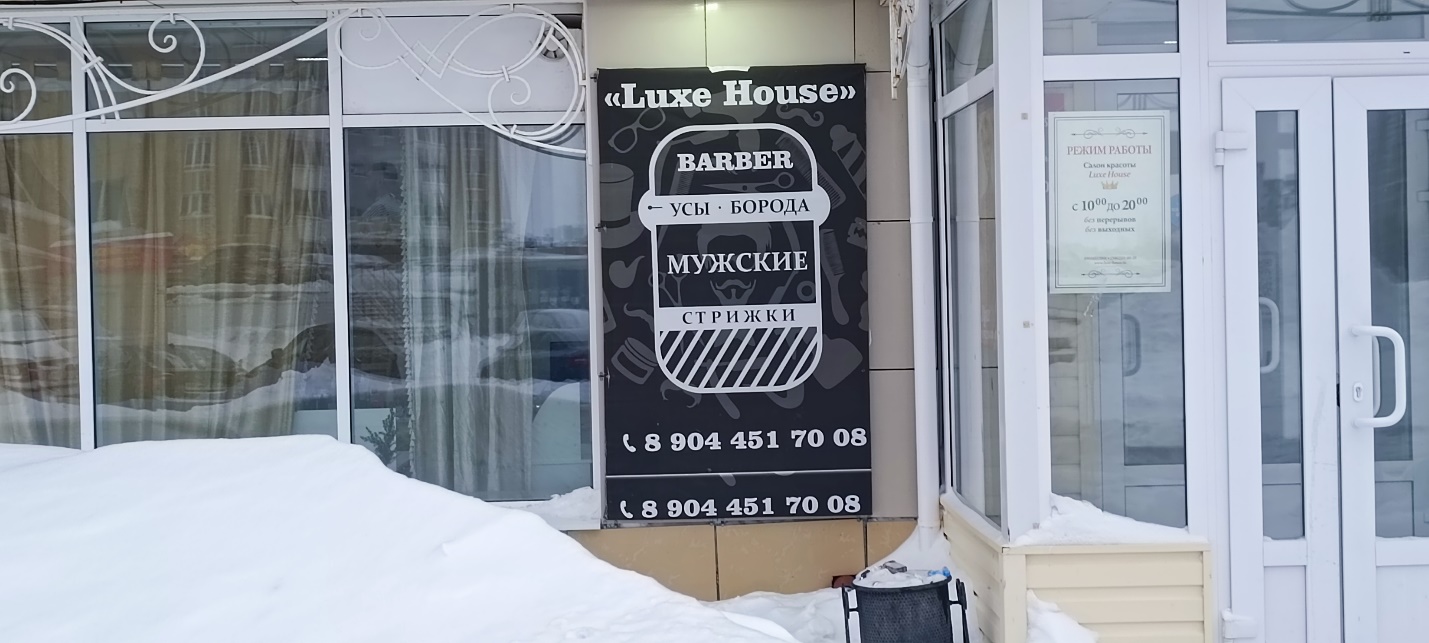 Фото 16 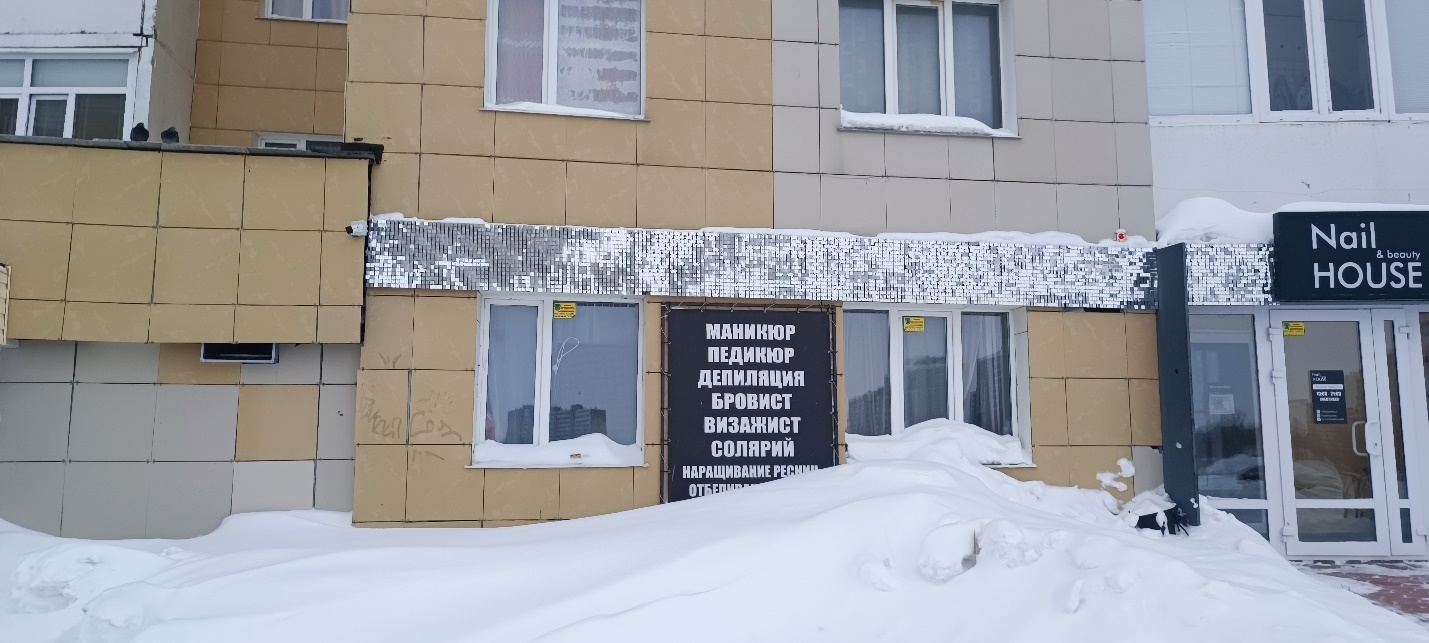 Фото 17 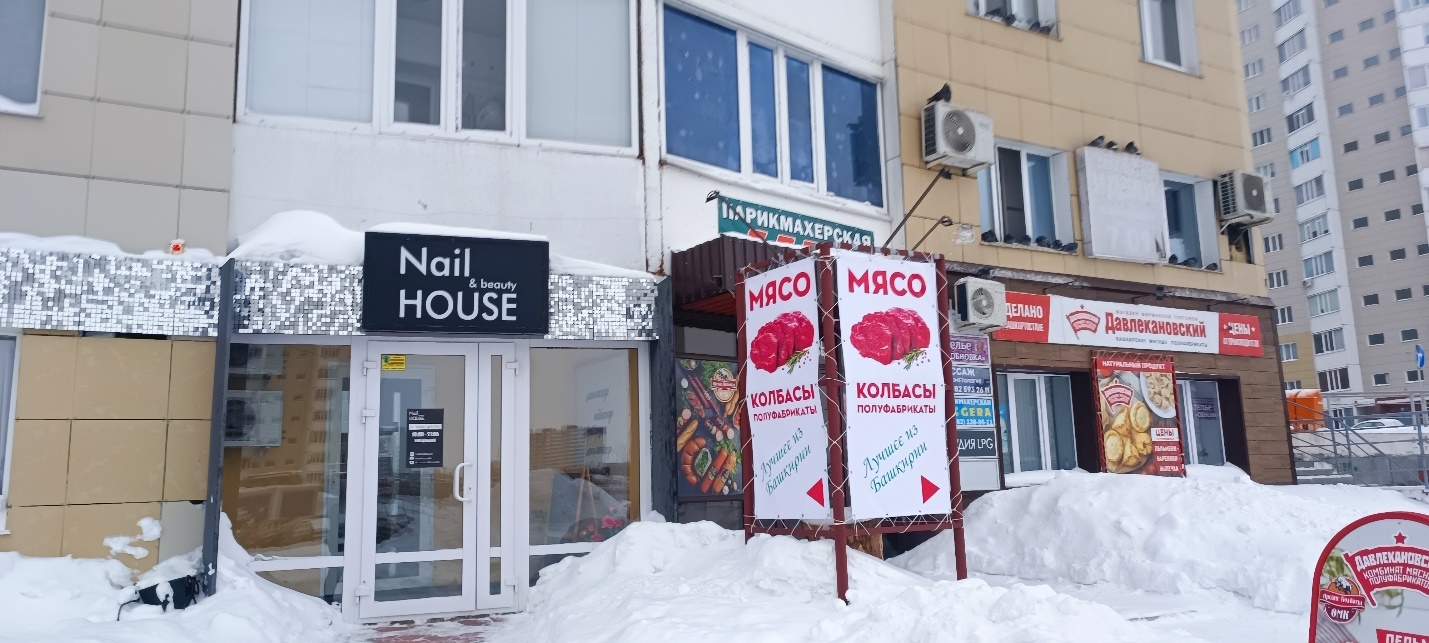 Фото 18 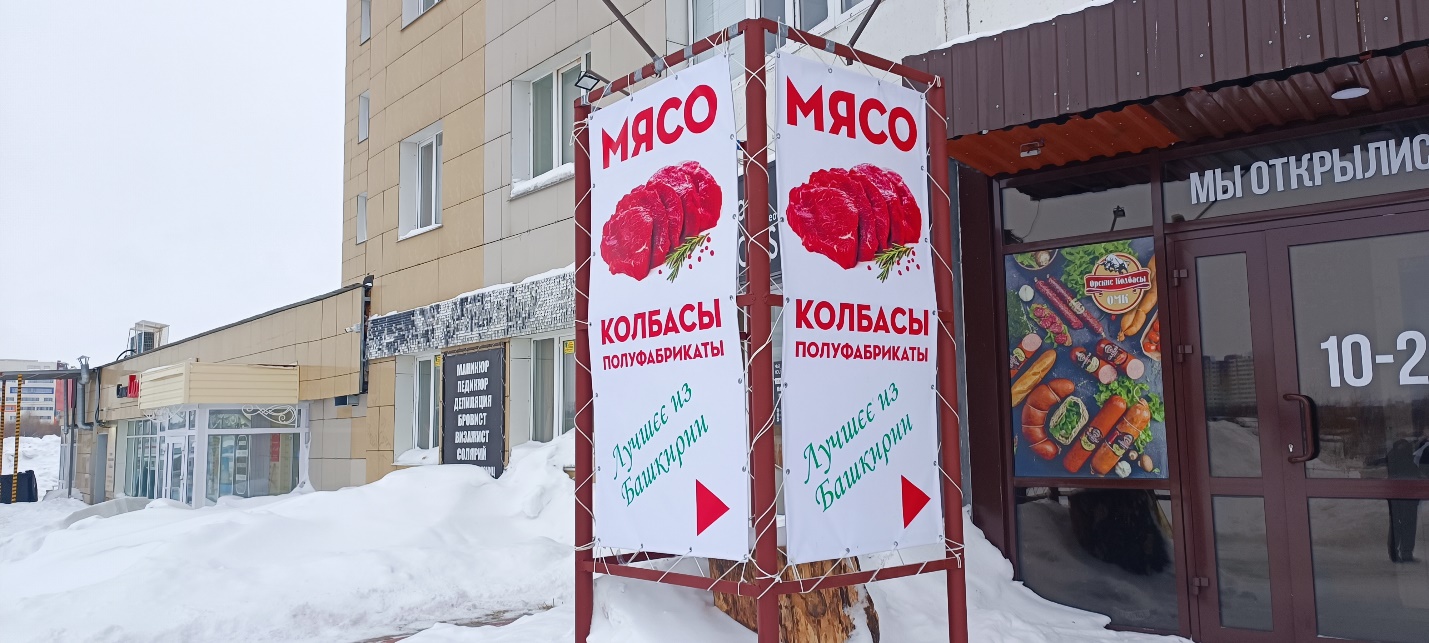 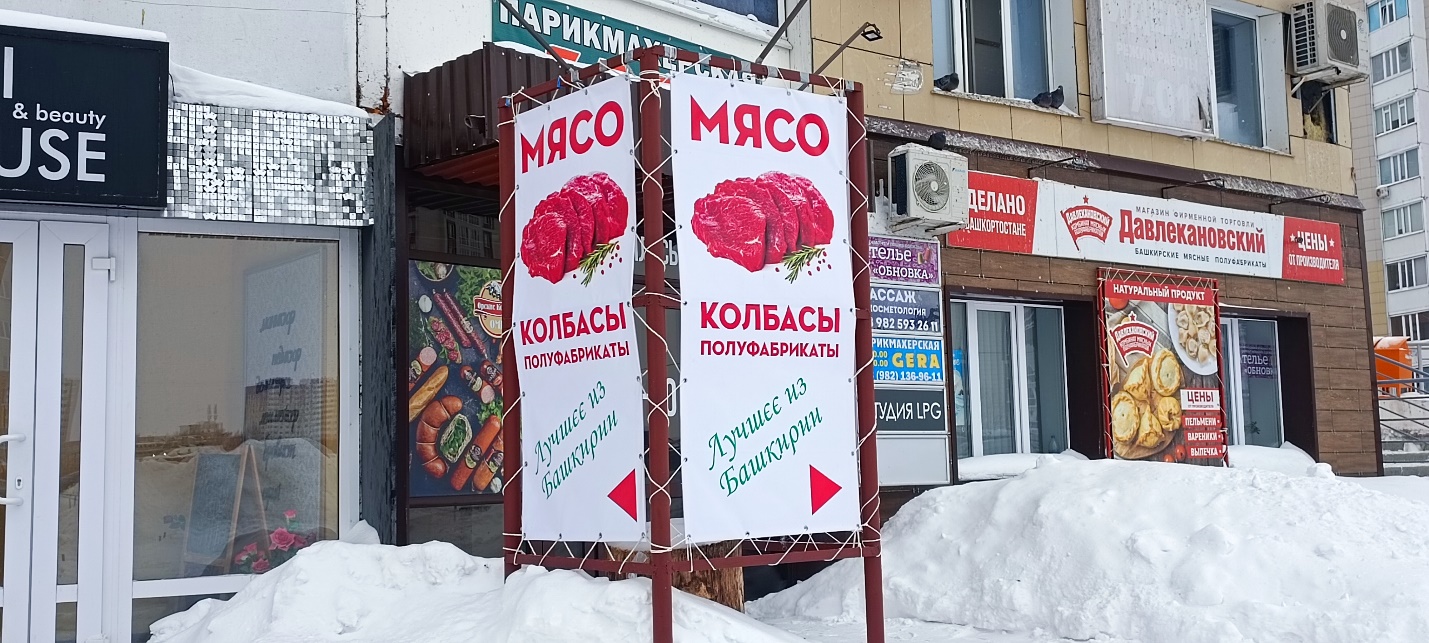 Фото 19 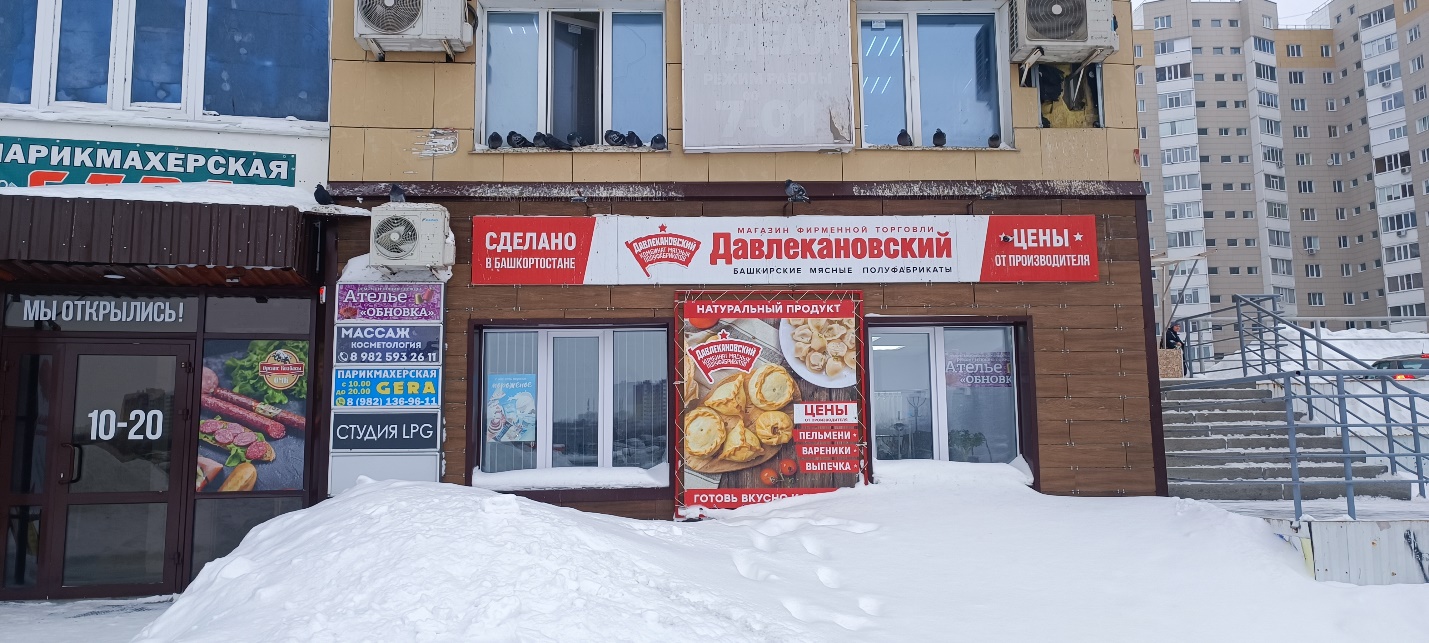 Фото 20 Фото 21 Фото 22 Фото 23 Фото 24 Фото 25 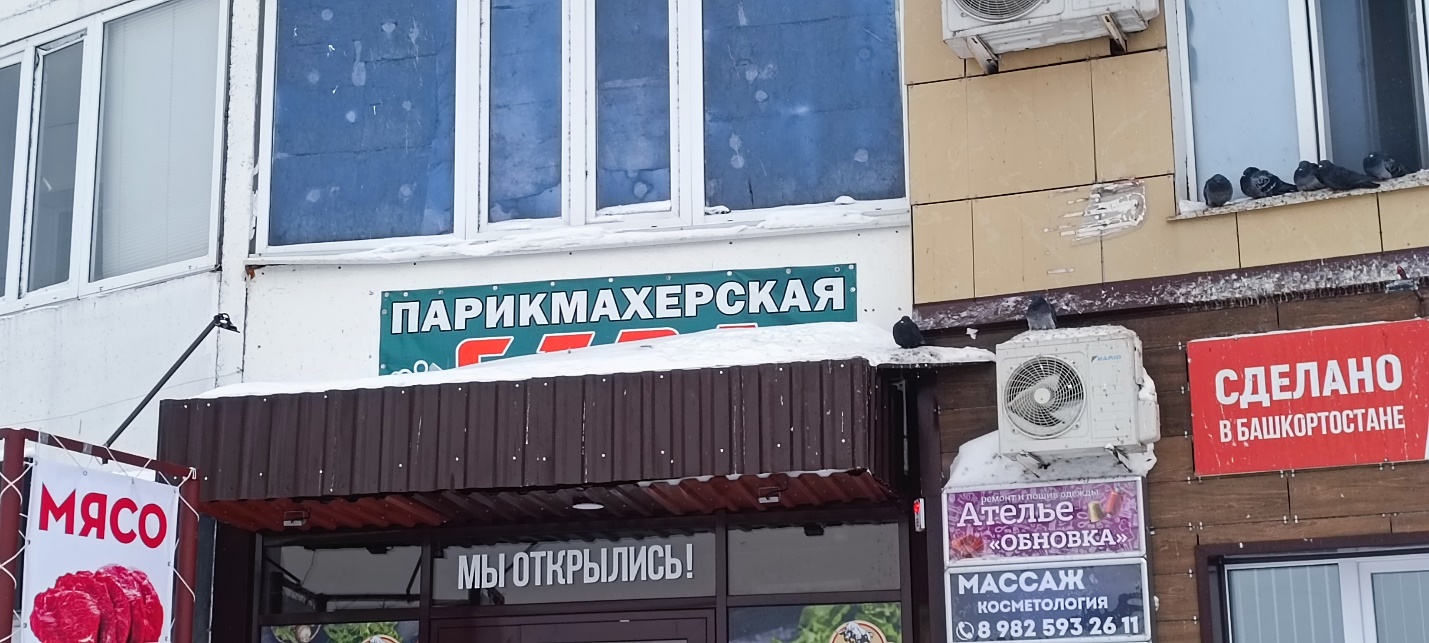 Фото 26 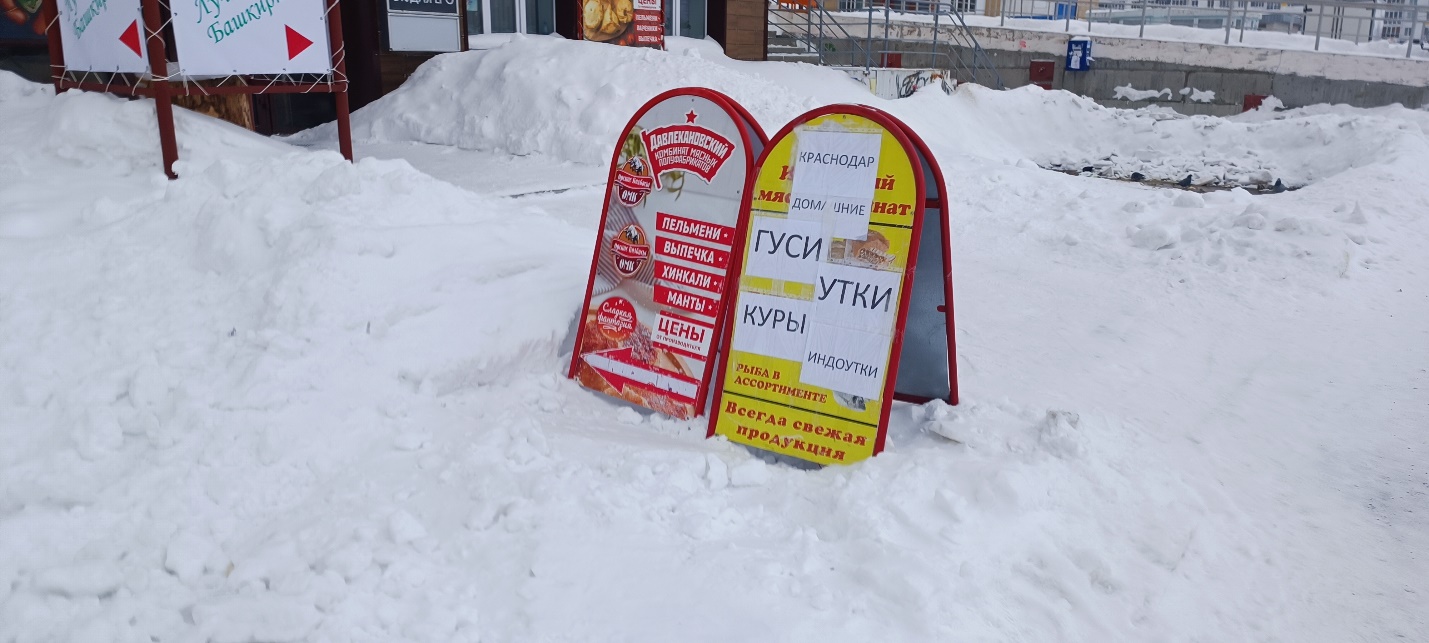 Фото 27 